                                                                            Проєкт А.Тонкошкурий                               				 ВАРАСЬКА МІСЬКА РАДА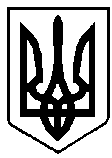                                        Восьме  скликання       (_________________ сесія)                                                           Р І Ш Е Н Н Я         12 липня 2022 року                                                  №2090-ПРР-VIII-1440З  метою реалізації державної політики у сфері цивільного захисту населення і територій від надзвичайних ситуацій природного, техногенного характеру, відповідно до вимог Кодексу цивільного захисту України, Закону України від 12.05.2015 №389-VIII «Про правовий режим воєнного стану», Указу Президента України від 24.02.2022 №64/2022 (зі змінами від 17.05.2022 №341/2022) «Про введення воєнного стану в Україні» затвердженого Законом України від 22.05.2022 №2263-IХ, постанов Кабінету Міністрів України від 09.01.2014 №11 «Про затвердження Положення про єдину державну систему цивільного захисту», від 27.09.2017  №733 «Про затвердження Положення про організацію оповіщення про загрозу виникнення або виникнення надзвичайних ситуацій та зв’язку у сфері цивільного захисту», від 26.06.2013 №443 «Про затвердження Порядку підготовки до дій за призначенням органів управління та сил цивільного захисту», від 30.10.2013 №841 «Про затвердження Порядку проведення евакуації у разі загрози виникнення або виникнення надзвичайної ситуації», від 30.09.2015 №775 «Про затвердження Порядку створення та використання матеріальних резервів для запобігання і ліквідації наслідків надзвичайних ситуацій», протокольних доручень від 03.06.2022 №дор.55/01-60/22 за підсумками наради у начальника Рівненської обласної військової адміністрації від 02.06.2022, керуючись підпунктом 22 частини першої статті 26 Закону України «Про місцеве самоврядування в Україні», за погодженням із постійними комісіями Вараської міської ради, Вараська міська радаВ И Р І Ш И Л А :1. Внести зміни до Комплексної програми розвитку цивільного захисту  Вараської міської територіальної громади на 2021-2025 роки (далі-Програма), затвердженої рішенням Вараської міської ради від 15.12.2020 №31, виклавши її в новій редакції №1400-ПР-02 (додається).2. Управлінню безпеки та внутрішнього контролю виконавчого комітету Вараської  міської ради щорічно в квітні місяці інформувати міську раду про виконання заходів Програми.3. Визнати такими що втратили чинність рішення Вараської міської ради  від 08.04.2022 №1384-РР-VIII «Про внесення змін до Комплексної програми розвитку цивільного захисту Вараської міської територіальної громади на 2021-2025 роки» №1400-ПР-02, затвердженої рішенням Вараської міської ради від 15.12.2020 №31».4. Контроль за виконанням цього рішення покласти на постійну комісію  міської ради з питань бюджету, фінансів, економічного розвитку та інвестиційної політики.Міський голова                                                                       Олександр МЕНЗУЛПро внесення змін до Комплексної програми розвитку цивільного захисту  Вараської міської територіальної громади на 2021-2025 роки №1400-ПР-02, затвердженої рішенням Вараської міської ради від 15.12.2020  №31